RESEARCH AND DEVELOPMENT FINAL PROJECTVEGAN BASE GENEP NUGGET(TEMPE KACANG, BEETROOT, BROCCOLI, BANANA BLOSSOM)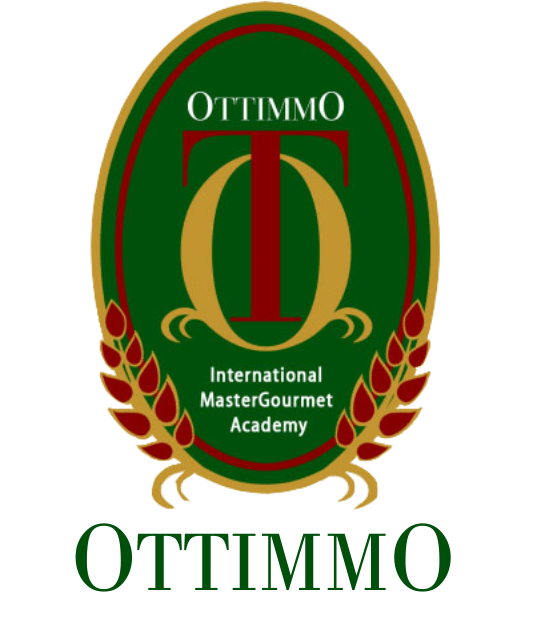 ByDavid Adde Krisna1974130010025STUDY OF CULINARY ARTOTTIMMO INTERNATIONAL MASTERGOURMET ACADEMYSURABAYA2021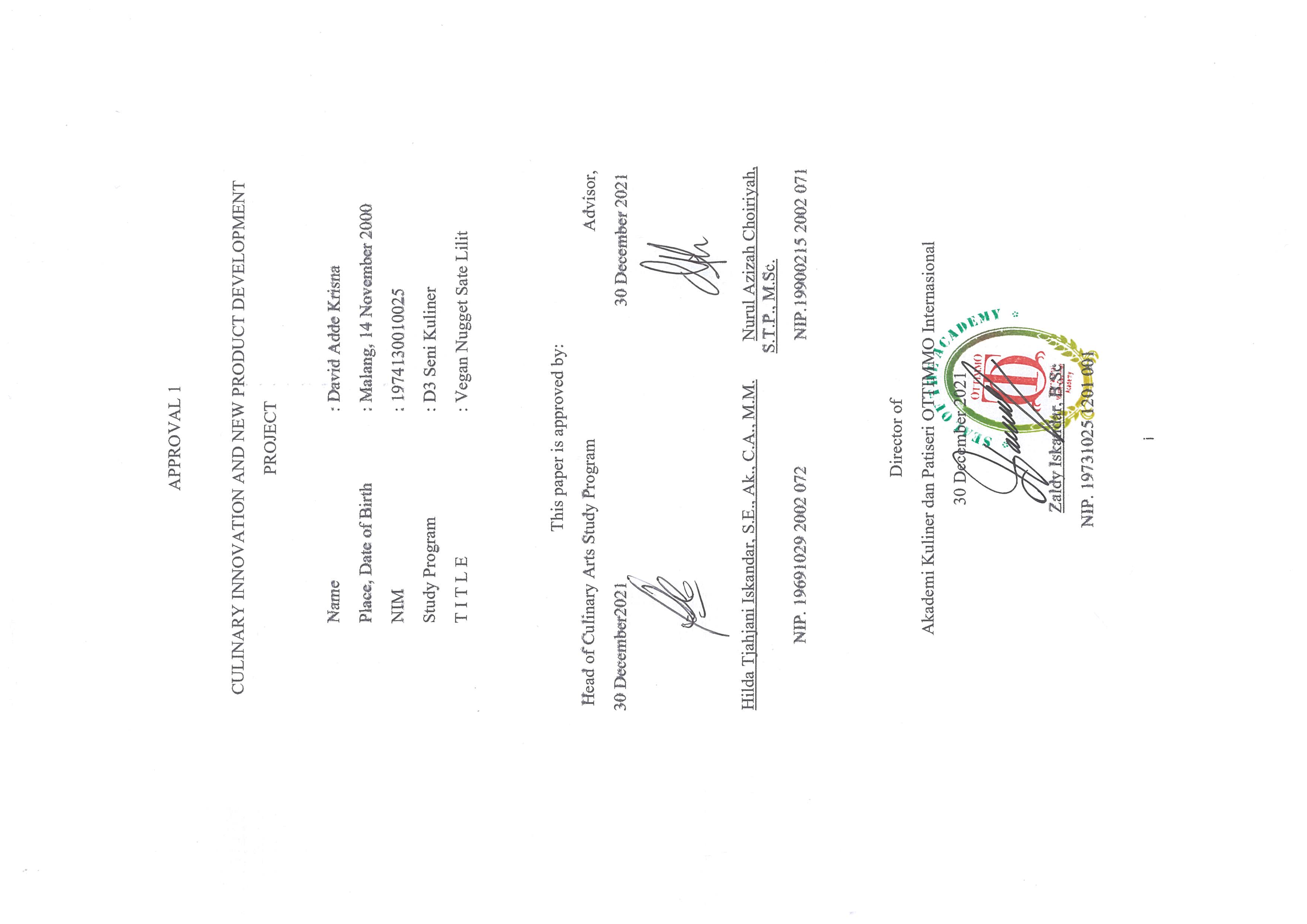 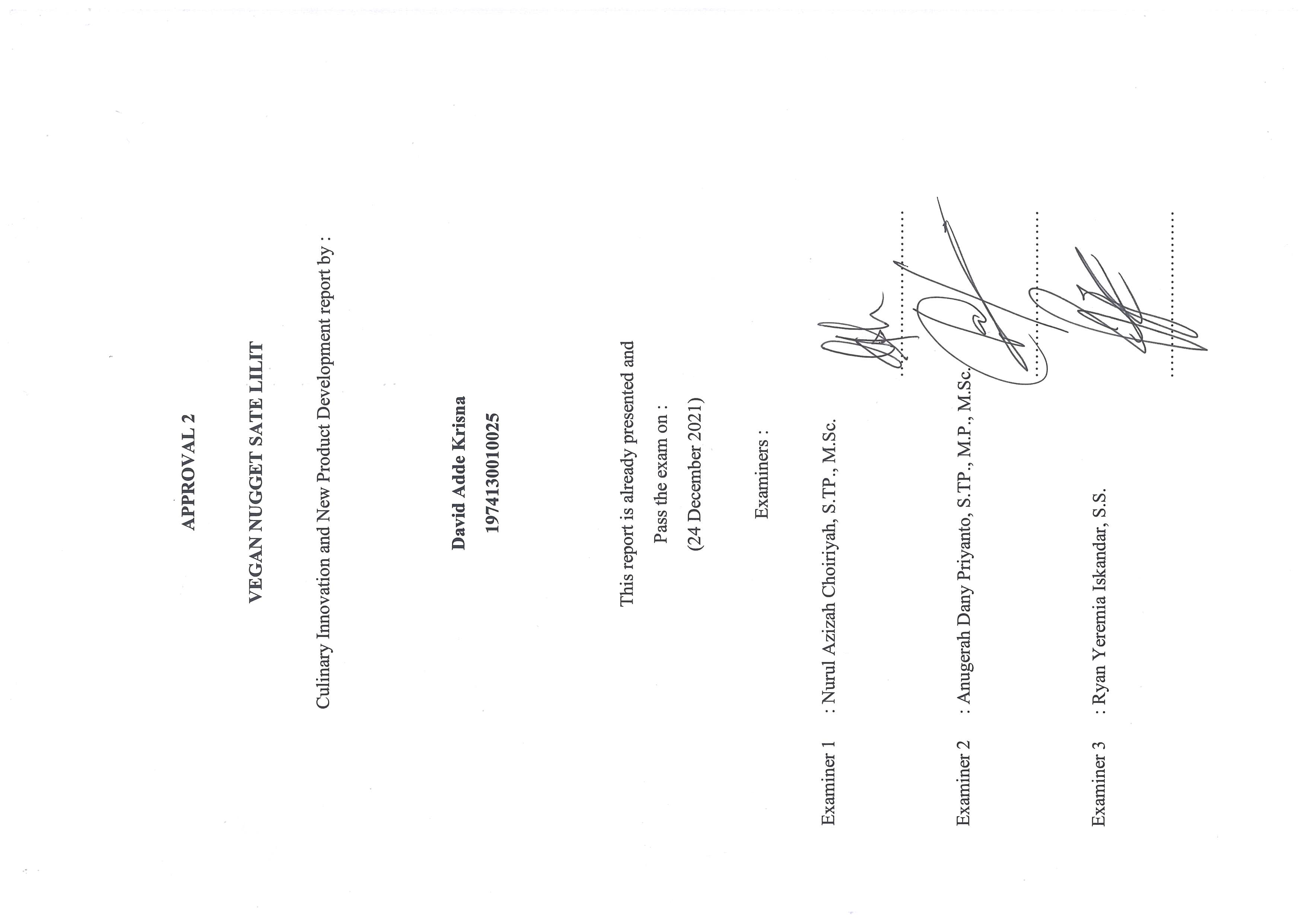 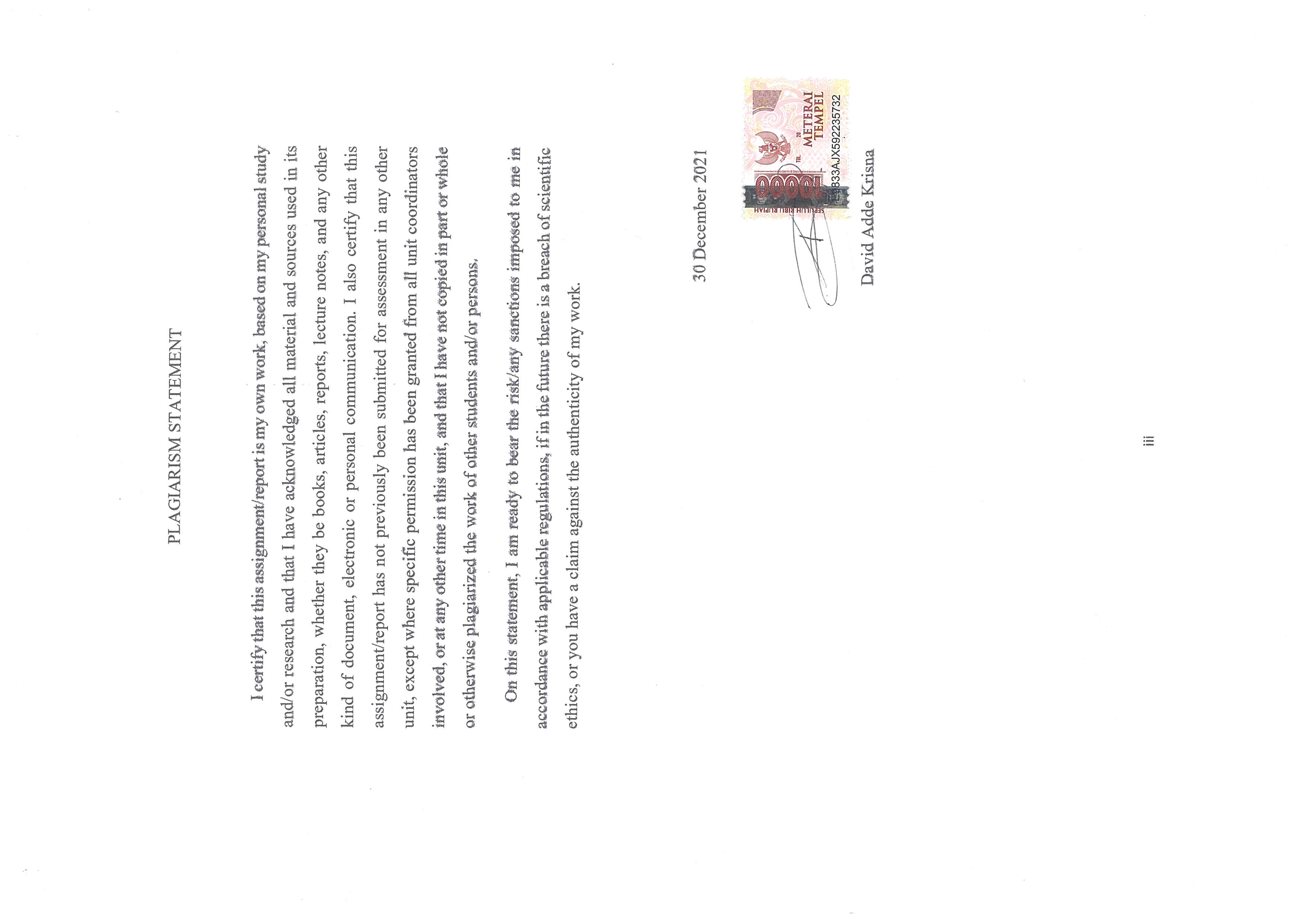 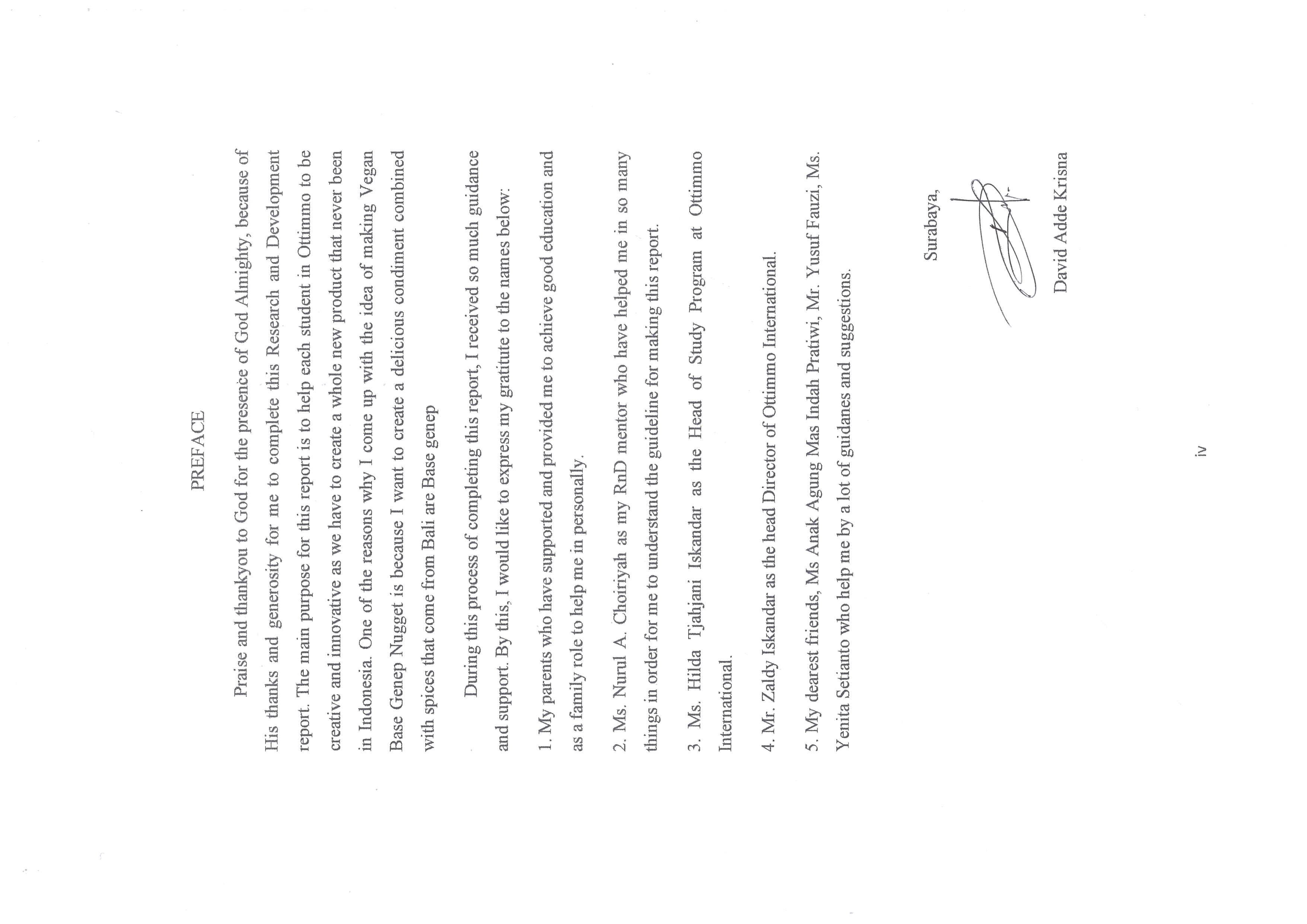 TABEL OF CONTENTHARD COVER	0TITLE PAGE	0APPROVAL 1	iAPPROVAL 2	iiPLAGIARISM STATEMENT	iiiPREFACE	ivTABLE OF CONTENTS	vLIST OF TABLE	viiLIST OF FIGURES	viiiEXECUTIVE SUMMARY	ixCHAPTER 1 INTRODUCTION	1Background of The Study	1The Objectives of The Study	2The Benefits of The Study	2CHAPTER 2 INGREDIENTS AND UTENSILS OVERVIEW	3Description of The Material to be Used	32.2 The Tools Used During The Processing	7CHAPTER 3 NEW PRODUCT PROCESSING SEQUENCE	93.1 The Processing Product Using Picture	93.2 Complete Recipe Attached	17CHAPTER 4 NEW PRODUCT OVERVIEW	244.1 The Facts of Nutrition	24CHAPTER 5 BUSINESS PLAN	285.1 General Description of Company	285.2 Identification of Investment Opportunities	285.3 Stakeholder	295.4 SWOT Analysis	305.5 Marketing Aspect	315.5.1 Customer Characteristic	315.5.2 Market Segmentation	325.5.3 Marketing Strategies	335.6 Financial Aspect	345.6.1 Variable Cost	345.6.2 Fixed Cost	365.6.3 Overhead Cost	375.6.4 Cost of Production	375.6.5 Break Even Point	375.7 Technical Aspect	385.8 Legal Aspect	38CHAPTER 6 CONCLUSION	406.1 Conclusion	406.2 Suggestion	40BIBLIOGRAPHY	41APPENDIX	42Appendix 1. Packaging Design	42Appendix 2. Supplier List	42Appendix 3. Product Logo	47LIST OF TABLESTable 1. Nutrition Fact	25Table 2. Variable Cost	34Table 3. Fixed Cost	36Table 4. Overhead Cost	37Table 5. Cost of Production	37LIST OF PICTURESPicture 1. The Material to be Used	3Picture 2. The Material to be Used	5Picture 3. The Material to be Used	6Picture 4. The Tools Used During The Processing	7Picture 5. Peeled and Washed Base Genep Ingredients	9Picture 6. Blend all the base genep ingredients	10Picture 7. Blend all the base genep ingredients	10Picture 8. Heated Oil	10Picture 9. Sauteing the base genep	11Picture 10. Putting all the aromatic leav 	11Picture 11. Steam the tempeh kacang	12Picture 12. Mashed tempe kacang	13Picture 13. Uncooked nugget	13Picture 14. Half cooked nugget	14Picture 15. Cooked nugget	15Picture 16. Cooked nugget	15Picture 17. Coat nugget	15Picture 18. Fried nugget	16Picture 19. Avocado sauce	16EXECUTIVE SUMMARYVegan Base Genep Nugget is a sambal that we combine with special Balinese herbs and spices. I come up with this idea looking at how most of Indonesian people usually eat sate lilit with rice and used as the main course, i made this dish from main course to snacks because I want it to be unique and healthy. This dish for people who are a vegan person and also for people who wants to do weightloss(diet). We use mashed Tempe bungkil and we mixed it with base genep, banana blossom, broccoli stem, and also seasoning. After we mixed all the ingredients(include all the flour we use) we steamed it and then we deep fry it.Vegan Base Genep Nugget will be serve in a beige rectangle box and the sauce will be serve in a plastic cup. The nugget contains 6 pieces in a box and will be sold at IDR31.000. Vegan Base Genep Nugget will be sold with a pre-order system on social media such as Instagram.Key word: Vegan Base Genep Nugget, Tempe Bungkil, Base Genep, Balinese. 